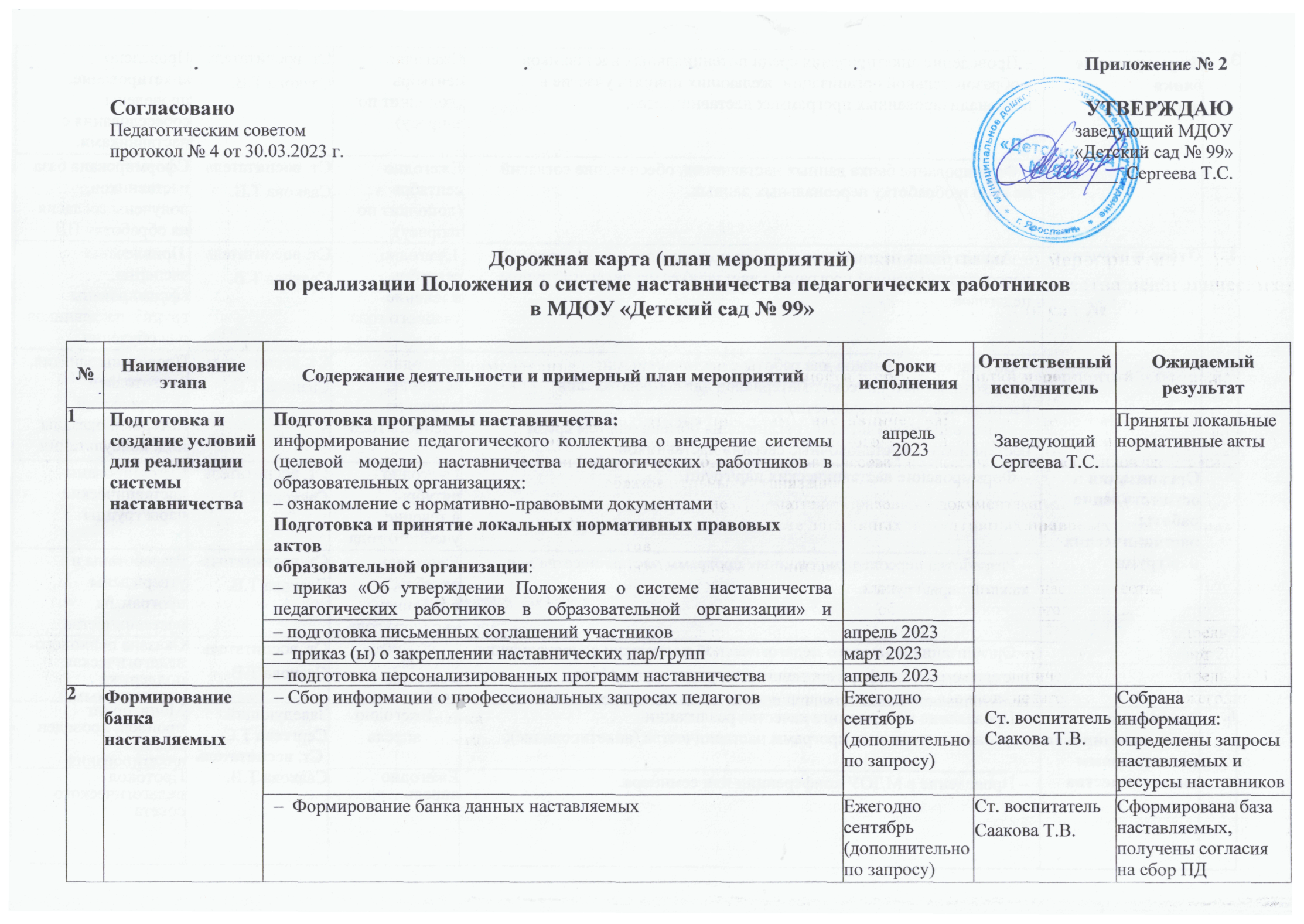 Приложение № 2 Дорожная карта (план мероприятий) по реализации Положения о системе наставничества педагогических работников в МДОУ «Детский сад № 99»СогласованоПедагогическим советомпротокол № 4 от 30.03.2023 г.УТВЕРЖДАЮ                                                                              заведующий МДОУ «Детский сад № 99»_____________  Сергеева Т.С.№Наименование этапаСодержание деятельности и примерный план мероприятийСроки исполненияОтветственныйисполнительОжидаемыйрезультат1Подготовка и создание условий для реализации системы наставничестваПодготовка программы наставничества: информирование педагогического коллектива о внедрение системы (целевой модели) наставничества педагогических работников в образовательных организациях:– ознакомление с нормативно-правовыми документами Подготовка и принятие локальных нормативных правовых актовобразовательной организации:– приказ «Об утверждении Положения о системе наставничества педагогических работников в образовательной организации» и  Дорожной карты (план мероприятий) по реализации Положения апрель 2023Заведующий Сергеева Т.С.Приняты локальные нормативные акты1Подготовка и создание условий для реализации системы наставничества– подготовка письменных соглашений участников апрель 2023Заведующий Сергеева Т.С.Приняты локальные нормативные акты1Подготовка и создание условий для реализации системы наставничества–  приказ (ы) о закреплении наставнических пар/групп март 2023Заведующий Сергеева Т.С.Приняты локальные нормативные акты1Подготовка и создание условий для реализации системы наставничества– подготовка персонализированных программ наставничества апрель 2023Заведующий Сергеева Т.С.Приняты локальные нормативные акты2 Формирование банка наставляемых– Сбор информации о профессиональных запросах педагоговЕжегодно сентябрь (дополнительно по запросу)Ст. воспитатель Саакова Т.В.Собрана информация: определены запросы наставляемых и ресурсы наставников2 Формирование банка наставляемых–  Формирование банка данных наставляемыхЕжегодно сентябрь (дополнительно по запросу)Ст. воспитатель Саакова Т.В.Сформирована база наставляемых, получены согласия на сбор ПД 3. Формирование банка наставников– Проведение анкетирования среди потенциальных наставников в образовательной организации, желающих принять участие в персонализированных программах наставничества.Ежегодно сентябрь (дополнит по запросу)Ст. воспитатель Саакова Т.В.Проведено анкетирование, проведены собеседования с наставниками. наставников3. Формирование банка наставников– Формирование банка данных наставников, обеспечение согласий на сбор и обработку персональных данных.Ежегодно сентябрь (дополнит по запросу)Ст. воспитатель Саакова Т.В.Сформирована база наставников, получены согласия на обработку ПД4. Отбор и обучение–  Анализ банка наставников и выбор подходящих для конкретной персонализированной программы наставничества педагога/группы педагогов. Ежегодно сентябрь, в течение учебного годаСт. воспитатель Саакова Т.В. Привлечены эксперты, сформированы группы наставников для обучения4. Отбор и обучение– Обучение наставников для работы с наставляемыми:– подготовка методических материалов для сопровождения наставнической деятельности;– проведение консультаций, организация обмена опытом среди наставников –  «установочные сессии» наставников.Ежегодно сентябрь, в течение учебного годаСт. воспитатель Саакова Т.В.Проведены занятия, подготовлен методический материал, оказаны инд. консультации5. Организация и осуществление работы наставнических пар/групп– Формирование наставнических пар/групп.Ежегодно октябрь, в течение учебного годаСт. воспитатель Саакова Т.В.Сформированы наставнические пары/группы5. Организация и осуществление работы наставнических пар/групп– Разработка персонализированных программ наставничества для каждой пары/группы.Ежегодно октябрь, в течение учебного годаСт. воспитатель Саакова Т.В.Разработаны и утверждены программы наставничества5. Организация и осуществление работы наставнических пар/групп– Организация психолого-педагогической поддержки сопровождения наставляемых, не сформировавших пару или группу (при необходимости), продолжение поиска наставника/наставников.Ежегодно октябрь, в течение учебного годаСт. воспитатель Саакова Т.В.Оказана психолого-педагогическая поддержка наставляемым.6. Завершение персонализированных программ наставничества– Проведение мониторинга качества реализации персонализированных программ наставничества (анкетирование);Ежегодно апрельЗаведующийСергеева Т.С. Ст. воспитатель Саакова Т.В.Мониторинг пройден, проведен анализ анкетирования6. Завершение персонализированных программ наставничества– Проведение в МДОУ конференции или семинара.Ежегодно апрельЗаведующийСергеева Т.С. Ст. воспитатель Саакова Т.В.Мониторинг пройден, проведен анализ анкетирования6. Завершение персонализированных программ наставничества– Проведение в МДОУ конференции или семинара.Ежегодно апрельЗаведующийСергеева Т.С. Ст. воспитатель Саакова Т.В.Протокол педагогического совета6. Завершение персонализированных программ наставничества– Проведение итогового мероприятия (круглого стола) по выявлению лучших практик наставничества; пополнение методической копилки педагогических практик наставничества.Ежегодно апрельСт. воспитатель Саакова Т.В.Протокол педагогического совета6. Завершение персонализированных программ наставничества– Формирование базы успешных практик (кейсов);формирование долгосрочной базы наставников, в том числе из успешно завершивших программу наставляемых, желающих попробовать себя в новой роли.) определение мер поощрения наставников, добившихся положительных результатов в области наставничества;Ежегодно апрельЗаведующийСергеева Т.С. Ст. воспитатель Саакова Т.В.Создан кейс успешных практик, сформирована база наставников7. Информационная поддержка системы наставничестваОсуществляется на всех этапах на сайте образовательной организации и социальных сетях, по возможности на муниципальном и региональном уровнях. ПостоянноАдминистратор сайта Материалы  размещены на сайте ОО